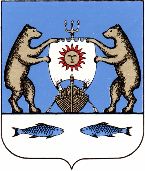 Российская   ФедерацияНовгородская область Новгородский районАдминистрация Борковского сельского поселенияП О С Т А Н О В Л Е Н И Еот 29.11.2018  № 246д. БоркиОб утверждении материалов инвентаризацииадресного хозяйства на территорииБорковского сельского поселенияВ соответствии с Федеральным законом от 06.10.2003 года  № 131 – ФЗ «Об общих принципах организации местного самоуправления в Российской Федерации» ПОСТАНОВЛЯЮ:  Утвердить материалы инвентаризации адресного хозяйства на территории Борковского сельского поселения, Новгородского муниципального района, Новгородской области, Российской Федерации в соответствии с приложением.2. Опубликовать постановление в муниципальной газете «Борковский вестник» и разместить на официальном сайте в информационно-телекоммуникационной сети «Интернет» по адресу: www.borkiadm.ruГлава АдминистрацииБорковского сельского поселения                                           С.Г. ИвановаПриложение№1 к постановлениюАдминистрации Борковскогосельского поселения                                                                                        от  29.11.2018года  № 246 Материалы инвентаризации адресного хозяйства на территории Борковского сельского поселения№ п/пАдрес№ здания123Российская Федерация, Новгородская область, Новгородский муниципальный район, Борковское сельское поселение,деревня Дубровка, 1 ПЛК № 53:11:2200202:328Российская Федерация, Новгородская область, Новгородский муниципальный район, Борковское сельское поселение, деревня Дубровка2 ПЛК№ 53:11:2200202:95Российская Федерация, Новгородская область, Новгородский муниципальный район, Борковское сельское поселение, деревня Дубровка3 ПЛК № 53:11:2200202:184Российская Федерация, Новгородская область, Новгородский муниципальный район, Борковское сельское поселение, деревня Дубровка4 ПЛК№ 53:11:2200202:168Российская Федерация, Новгородская область, Новгородский муниципальный район, Борковское сельское поселение, деревня Дубровка5 ПЛК № 53:11:2200202:96Российская Федерация, Новгородская область, Новгородский муниципальный район, Борковское сельское поселение, деревня Дубровка6 ПЛК№ 53:11:2200202:93Российская Федерация Новгородская область, Новгородский муниципальный район, Борковское сельское поселение, деревня Дубровка7 ПЛК№ 53:11:2200202:74